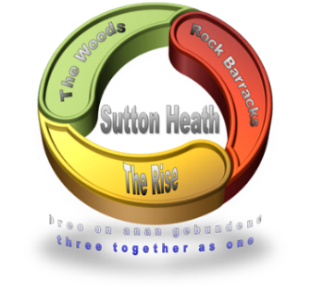 SUTTON HEATH PARISH COUNCILParish Council Meeting - Monday 7 March 2022     at 7pm in the Community Room,    Barnsdale Centre, Sutton Heath          All Parish Councillors are summoned to attend a meeting of the Parish Council, as detailed above.M. MerriamParish ClerkA G E N D ATo receive apologies for absenceTo receive Declarations of Interest in respect of Agenda itemsTo approve the draft minutes of meeting held on 10 January 2022To receive brief reports from:Suffolk County CouncilEast Suffolk CouncilTo discuss finance - Income and expenditure report and bank reconciliationTo report on new table at Crompton HallTo discuss update on three recycle/general waste bins – line searchesTo discuss update on Emergency Plan - equipmentTo receive update from Events Committee:QuizEaster activity afternoon To discuss Rock Gardens – Platinum Jubilee TreeTo consider any planning applications receivedTo receive public questionsTo consider correspondence received by Parish ClerkTo discuss AOB (for info only – any decisions to go on Agenda for next meeting)To agree the date of next meeting (which will be AGM and Annual Parish Meeting):  9 May 2022